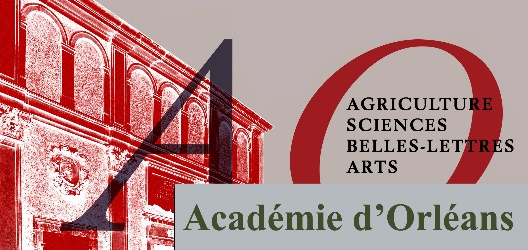 5, rue Antoine Petit. OrléansJeudi 22 novembre 2018, 17 h 30Victor Jacquemont (1801-1832) voyageur, naturaliste stendhalien dans l’HimalayaPatrick MasureLe grand naturaliste-voyageur que fut Victor Jacquemont a laissé une abondante correspondance relatant les circonstances de l’exploration qu’il entreprit dans le nord de l’Inde et sur les contreforts de l’Himalaya. Ses multiples talents lui promettaient une carrière des plus brillantes. Son existence fut hélas trop vite interrompue. Ma communication évoquera les origines familiales, la jeunesse de Victor Jacquemont, ses débuts mondains, l’amitié qui le lia à Stendhal et Mérimée, la passion amoureuse qu’il eut pour la cantatrice Adélaïde Schiassetti puis son voyage aux Etats-Unis d’Amérique. Nous verrons ensuite l’itinéraire qui du Havre l’a amené à Calcutta en 1829, la faveur dont ce jeune homme de 26 ans jouit de la part des autorités britanniques durant les étapes de son périple au nord de l’Inde, le courage, l’audace de l’explorateur, les résultats du travail du naturaliste, l’œuvre remarquable de l’épistolier, enfin les circonstances de sa mort prématurée en 1832. En conclusion nous aborderons cette question : pourquoi la mémoire de ce héros romantique est-elle aujourd’hui presque effacée ?